Maintien de salaire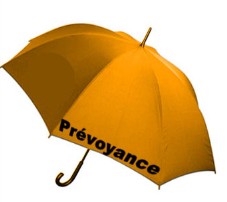 Protection sociale complémentaire "prévoyance"Demande de participation employeur - Année 2018Il s'agit de la garantie vous permettant de maintenir votre salaire totalement ou en partie lorsque vous avez une perte de traitement pour raison médicale.Cocher la case de l'employeur :  Rennes Métropole                         Ville de Rennes                          Centre Communal d'Action SocialeNom d’usage : 	Nom de naissance (Nom de jeune fille) :	Prénom :……………………………………………………..   Matricule : 	Direction :	Service : 	Je souhaite le versement de la participation employeur à la protection sociale complémentaire, risque prévoyance (garantie maintien de salaire), pour l’année 2018, à compter du 	.J’ai choisi le contrat labellisé suivant :Nom de l’organisme (assurance, mutuelle…)	Intitulé du contrat	Joindre à ce formulaire, la copie de l’attestation d’adhésion 2018 transmise par votre organisme.Je déclare avoir pris connaissance du règlement d’attribution (accessible sur l'intra) et en accepte les conditions.Fait à Rennes, le 	Signature : Nouvelle adhésion : à remplir pour tout contrat labellisé (MNT ou autre).Renouvellement annuel : il est automatique pour les contrats MNT. Pour les autres contrats labellisés, à remplir et à retourner par courrier ou par mail avant le 15 février 2018.Informations : Pour toute nouvelle adhésion (souscription en cours d'année d'un contrat labellisé) : vous avez 6 semaines à partir de votre date de contrat labellisé pour renvoyer le dossier complet. Le versement de la participation employeur sera alors effectué avec effet rétroactif, c’est-à-dire à la date de votre adhésion. Au-delà de 6 semaines, la participation sera versée à compter du 1er du mois suivant la réception du dossier complet.Pour le renouvellement annuel : pour les adhérents à un contrat labellisé de la MNT, le renouvellement est effectué sans démarche de votre part. Pour les autres contrats labellisés, le versement de la participation intervient à compter du 1er du mois suivant la réception du dossier complet.